From BELIEVE … “Community is not a “nice-to-have” addition, but an essential experience for living a godly and healthy life. God intended for humans to have rich, life-giving relationships with each other; relationships energized and motivated by the actual presence of God among them.” Today we will learn how we can build a Biblical community that changes lives!Sermon Notes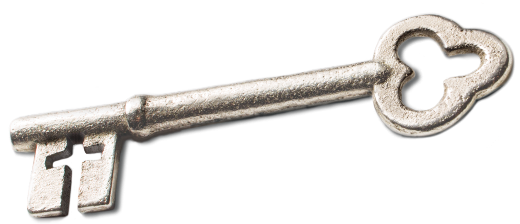 Biblical CommunityActs 4:32-35 (Acts 2:44-47)(Page 761 in the Pew Bible)Key QuestionHow do I develop __________ relationships with others?Key IdeaI ____________ with Christians to accomplish God’s purposes in ________ life, in the lives of __________, and in the _________What Should I Do?Biblical community is a church united in __________ and ________Biblical community looks after the _________ of each otherBiblical community doesn’t place my _________ above the _______ of othersBiblical community __________ cultures instead of ___________ to culture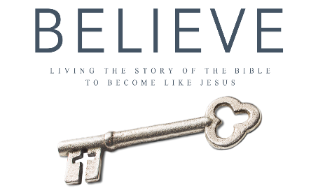 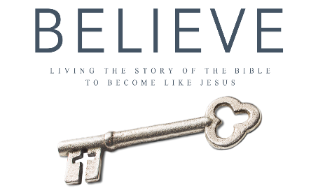 